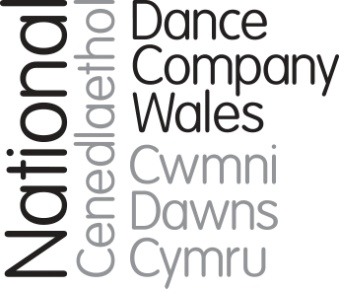 CAIS AM GYFLOGAETHY swydd yr ydych yn ymgeisio amdani: Swyddog Cyllid a GweithrediadauDarllenwch y swydd ddisgrifiad a'r fanyleb person yn ofalus cyn llenwi pob rhan o'r ffurflen, os oes angen i chi ddefnyddio dalennau ychwanegol nodwch hwy'n glir gyda'ch enw ac i ba gwestiwn y mae'r ateb yn berthnasol. Ni fyddwn yn derbyn CV.  Tudalen 3-5 o'r ffurflen hon ac unrhyw ddalennau ychwanegol yn unig y bydd y panel llunio rhestr fer yn eu gweld.Y dyddiad cau ar gyfer ceisiadau yw 9am ar 2 Medi 2019Rebecca Hobbs, Swyddog Datblygu rebecca@ndcwales.co.ukManylion PersonolEnw llawn: Cyfeiriad: 	Cod post:	Cyfeiriad e-bost:	Rhif ffôn yn ystod y dydd / symudol: Dyddiad Geni: CanolwyrRhowch fanylion dau ganolwr, rhaid i un ohonynt fod yn eich cyflogwr cyfredol neu fwyaf diweddar (sydd wedi eich cyflogi yn ystod y pum mlynedd diwethaf)Enw:			Enw:		 Swydd:			Swydd: Cyfeiriad			Cyfeiriad:	 	Cod post:			Cod post:	 Rhif Ffôn (yn ystod y dydd): 		Rhif ffôn (yn ystod y dydd):	 E-bost:			E-bost: Perthynas â chi:		Perthynas â chi:		         Monitro HysbysebuSut clywsoch chi am y swydd hon?	DatganiadRwy'n tystio bod y wybodaeth a nodir ar y ffurflen hon ac unrhyw ffurflenni/dalennau eraill yn gywir hyd eithaf fy ngwybodaeth. Rwyf hefyd yn deall, os caf fy mhenodi ac wedyn y canfyddir bod unrhyw ran o'm cais yn anghywir, y gellir terfynu fy nghyflogaeth.Llofnod yr ymgeisydd:Dyddiad:	Manylion Cyflogaeth BresennolEnw'r Cwmni: Cyfeiriad: 	Cod post:	 Rhif Ffôn:	Natur y Busnes: Teitl eich swydd bresennol: Dyddiad dechrau:	 Eich cyflog ar hyn o bryd: Cyfnod rhybudd sy'n ofynnol: Disgrifiwch eich rôl a'ch cyfrifoldebau yn gryno: Hanes Cyflogaeth (gan gynnwys unrhyw waith gwirfoddol neu ddi-dâl y teimlwch sy'n berthnasol)Rhowch fanylion am eich swyddi blaenorol, gan ddechrau gyda'ch cyflogwr diwethaf (nid eich cyflogwr ar hyn o bryd). Addysg a ChymwysterauRhowch fanylion prifysgolion, colegau ac ysgolion uwchradd a fynychwyd gennych, gan ddechrau gyda'r un ddiweddaraf, a chynnwys y cymwysterau a enillwyd. Dylech gynnwys manylion unrhyw astudiaethau yr ydych wrthi'n eu cwblhau.HyfforddiantRhestrwch unrhyw gyrsiau hyfforddi rydych wedi'u dilyn yn ystod y bum mlynedd diwethaf, a drefnwyd neu a noddwyd gan eich cyflogwr neu mewn rhinwedd personol.Gwybodaeth arall (dilëwch fel bo'n berthnasol)a)	A ydych chi'n siarad Cymraeg?						NAb)	Ydych chi wedi cael eich dyfarnu'n euog o unrhyw droseddau	nad ydynt eto wedi eu 'disbyddu' o dan Ddeddf Adsefydlu	Troseddwyr 1974?					 	NADDO Os DO, rhowch fanylion....................................................Amlinellwch eich diddordebau a'ch hobïau:	Gwybodaeth bellach i gefnogi eich caisMae'r adran hon yn rhoi cyfle i chi roi gwybodaeth fanylach i ni i gefnogi eich cais, gan gynnwys pam eich bod wedi gwneud cais am y swydd benodol hon a pha nodweddion y byddech chi'n dod i'r swydd a'r sefydliad. Cyfeiriwch at y swydd ddisgrifiad a'r fanyleb person a defnyddiwch ddalennau ychwanegol os oes angen. Os na fyddwch yn llenwi'r adran hon, bydd eich cais yn cael ei wrthod yn awtomatig. CYFRINACHOL: FFURFLEN FONITRO CYFLE CYFARTALRydym wedi ymrwymo i'n polisi cyfle cyfartal.  Eich addasrwydd i ymgymryd â'r swydd yw'r unig faen prawf dethol. Er mwyn i ni fonitro ein polisi, hoffem i chi lenwi'r holiadur canlynol.  Nid yw'r adran hon yn unrhyw ran o'r broses ddethol.Ticiwch fel y bo'n briodol:A. Tarddiad EthnigByddwn yn disgrifio fy nharddiad ethnig a diwylliannol fel:Gwyn:			Prydeinig				Gwyddelig				Ewropeaidd			Unrhyw gefndir gwyn arall, nodwch:						Du:Prydeinig				Affricanaidd				Caribïaidd			Unrhyw gefndir du arall, nodwch:					 Asiaidd:Prydeinig				Indiaidd				Pacistanaidd			Bangladeshaidd				Unrhyw gefndir Asiaidd arall, nodwch:					Cefndir Tsieineaidd neu Ddwyrain Pell arallPrydeinig				Tsieineaidd			Koreaidd				Japaneaidd			Fietnameaidd			Unrhyw gefndir Tsieineaidd neu Ddwyrain Pell arall, nodwch:					Hil Gymysg, nodwch:								B. Beth yw eich rhyw C. Dyddiad Geni D. Anabledd Mae CDCCymru yn rhoi pob anogaeth i ymgeiswyr anabl a bydd yn cynnig cyfweliad i bob ymgeisydd anabl sy'n bodloni gofynion hanfodol y fanyleb person.A fyddech yn eich disgrifio'ch hun fel anabl?	  Byddwn			Na fyddwn			Os byddech, pa addasiadau rhesymol byddech eu hangen yn y cyfweliad.Enw llawn (printiwch): Llofnod: 	 Dyddiad:  Hyd GwasanaethEnw a ChyfeiriadTeitl SwyddDisgrifiwch eich rhesymau dros adaelSefydliad hyfforddi neu enw'r hyfforddwrTeitl y cwrs a disgrifiad crynoHyd